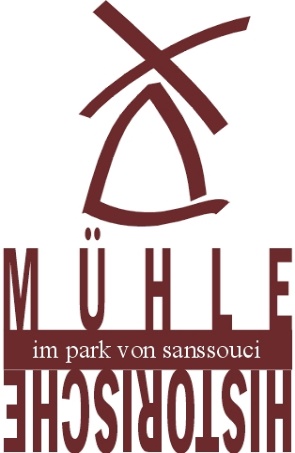 Historische Mühle von SanssouciMühlenvereinigung Berlin-Brandenburg e.V.			Maulbeerallee 514469 PotsdamTerminanfrage für eine MühlenführungSie möchten mit Ihrer Gruppe die Historische Mühle besuchen und eine Führung buchen. Sie können telefonisch einen Termin vereinbaren oder uns Ihren Wunsch mittels dieses Formulars mitteilen. Entsprechend der Terminverfügbarkeit erhalten Sie von uns eine separate Buchungsbestätigung.per Post an:	Mühlenvereinigung Berlin-Brandenburg e. V.	Historische Mühle von Sanssouci	Maulbeerallee 5	14469 Potsdam	oderper E-Mail an:	info@historische-muehle-potsdam.de	oder 	per Fax an: 0331/5506853Ihr Führungswunsch (Datum):________________, alternativ (Datum): _______________________Führungsbeginn (nicht vor 10.15 Uhr): _______________ UhrAngaben zu Ihrer Einrichtung:Name der Einrichtung:	_____________________________________________________________Adresse:	 _______________________________________________________________________Tel., Fax, E-Mail: 	_________________________________________________________________Art der Einrichtung:   Kita / Hort  Schule  Berufsschule   andere:	________________________Ansprechpartnerin / Ansprechpartner:	_________________________________________________Angaben zur Besuchergruppe:Unsere Gruppe besteht aus ________ Personen im Alter zwischen ________ und ________ Jahren, ggf. Klassenstufe ____________ und ________ Betreuerinnen / Betreuern.Wir beabsichtigen einen Besuch der Mühle im Rahmen … (Bitte zutreffendes ankreuzen und Informationen ergänzen.) eines Projektes namens: _________________________________________________________ des Schulfaches: ______________________ zum Thema _______________________________ der Ausbildung zum: ___________________ zum Thema _______________________________ eines Wandertags zum Thema: ____________________________________________________ von etwas anderem: _____________________________________________________________Besonderheiten der Gruppe: Bitte notieren Sie hier eventuelle Besonderheiten Ihrer Gruppe oder einzelner Personen, auf die in besonderem Maße eingegangen bzw. Rücksicht genommen werden sollte.____________________________________________________________________________________________________________________________________________________________________________________________________________________________________________________________________________________________________________________________Welche Erwartungen und welches Lernziel verbinden Sie mit dem Besuch der Historischen Mühle? ____________________________________________________________________________________________________________________________________________________________________________________________________________________________________________________________________________________________________________________________Haben Sie Wünsche, Vorstellungen oder Anregungen, die Sie gern bei der Führung berücksichtigt hätten? Gibt es inhaltliche Aspekte, die bei der Führung intensiver betrachtet werden sollen? Bitte teilen Sie uns diese im Folgenden mit.____________________________________________________________________________________________________________________________________________________________________________________________________________________________________________________________________________________________________________________________